Project based enterprise learningEnterprise learning is in many ways like project management where you are provided with an opportunity where you need to find an appropriate solution. To be innovative you must identify the need, generate new ideas, analyse ideas, determine appropriate and creative use of resources, network with people who can help you, develop an action plan, implement and manage your idea and most importantly, evaluate the final outcome.Organising and promoting the school swimming/athletics carnivalActivityYour group has been approached by the school sports committee to add excitement to the school swimming/athletics carnival in an effort to reinvigorate interest, motivation and participation by staff and students. Document all the steps you would take to come up with a creative and appropriate solution.Consider:Aim – what are you trying to achieve?Research and brainstorm possible ideas.Analyse each idea – What are the positives? What are the negatives?Identify resources you would need.Determine costs – seek alternative avenues for funding for example sponsorship.Who do you need to speak to?Develop an action plan – include task, person responsible, timeline.Write up your final proposal to present to the school sport committee.How will you know if your project has been successful?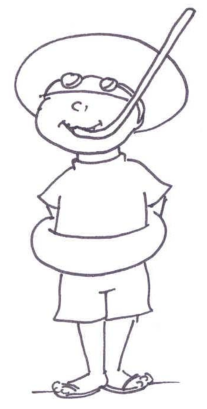 